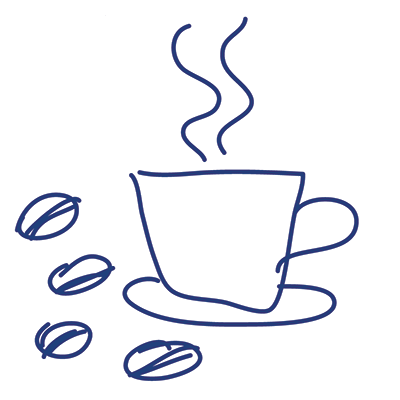 Our next coffee morning, kindly hosted by Andrea Spice, will take place on Saturday, 5th October, from 10am–12pm, at 49 Chaucer RoadBedford MK40 2ALPlease note it is a pay and display area for parking.The cost will be £5 per person and a raffle will be held.Please contact Dee Dite on 01234 353622 if you are planning to attend.